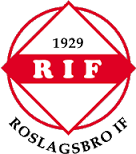 Roslagsbro IFJag ger inte mitt godkännande att Roslagsbro IF får publicera mitt barns namn eller bild på föreningens hemsida, internet, tidningar, adventskalender och lagfoto mm Jag godkänner inte att Roslagsbro IF publicerar personuppgifter såsom bild eller namnBarnets namn och lag/sektion:Vårdnadshavares underskrift:Blanketten skickas till Roslagsbro IF, Roslagsbrovägen 189, 761 75 Norrtälje